PRESSEMITTEILUNG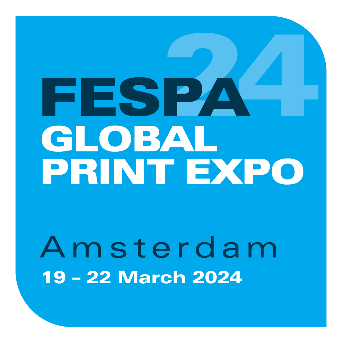 9. April 2024GLOBALE ENTSCHEIDUNGSTRÄGER KONKRETISIEREN INVESTITIONSPLÄNE 
AUF DER FESPA 2024  Innovationen und neue Wachstumsmärkte stehen im Blickpunkt der ParallelveranstaltungenDie FESPA Global Print Expo 2024, European Sign Expo und Personalisation Experience sowie die erstmalig stattfindende Sportswear Pro (19. bis 22. März 2024, RAI Amsterdam) konnten ein globales Publikum aus Entscheidungsträgern anlocken, für die Investitionen in das Unternehmenswachstum einen hohen Stellenwert haben. Im Rahmen der vier Parallelveranstaltungen und des umfangreichen Feature- und Konferenzprogramms wurden neue Möglichkeiten präsentiert sowie Tausende von Innovationen, Trends und neue Perspektiven für vertikale Märkte aufgezeigt.Das Konkretisieren von Investitionsplänen stand für die Besucher der vier Events ganz oben auf der Tagesordnung: 92 % des Publikums will in den nächsten 12 Monaten in neue Betriebsmittel investieren. Das mittlere kollektive Budget betrug über 2,7 Milliarden EUR.Dementsprechend konnte die Veranstaltung ein globales Publikum aus hochrangigen Entscheidungsträgern anlocken. 76 % der Teilnehmer waren Geschäftsinhaber, Geschäftsführer, Partner oder Manager, und 85 % der Besucher gaben an, dass sie in ihren Unternehmen an den Entscheidungsprozessen beteiligt sind.An den vier Tagen fanden sich insgesamt 12.706 Besucher ein, von denen 45 % mehr als einen Tag lang blieben. Die Teilnehmer reisten aus 120 Ländern an – die meisten davon aus den Niederlanden, Deutschland, Großbritannien, Italien, Belgien, Frankreich, Polen, Spanien, der Schweiz und Schweden.Besucher lobten die zahlreichen Lösungen auf der Messe sowie die Möglichkeiten zu Gesprächen mit Branchenexperten. Mit den Worten von Gabriello Gambale, Geschäftsführer von Infinite Graphics Solutions: „Ich mag die FESPA sehr – wir nehmen jedes Jahr etwas Neues mit.“Michael Ryan, Leiter der FESPA Global Print Expo, kommentierte: „Die Gespräche mit Ausstellern und Besuchern auf den Veranstaltungen zeigen: Die Kreativität und die Motivation, neue Lösungen und Ideen zu erkunden, hat alle zum Entdecken neuer Horizonte inspiriert. Das Feedback der Besucher war äußerst positiv. Sie lobten die Qualität unserer internationalen Ausstellergemeinschaft mit ihrem vielfältigen Lösungsangebot für Spezialdrucke und Werbetechnik. Es ist wirklich etwas Besonderes, so viele gleichgesinnte Unternehmen zusammenzubringen und Menschen aus der ganzen Welt miteinander zu vernetzen, die das gleiche Ziel verfolgen: unsere Branche und diese unglaubliche Community auszubauen und voranzubringen. Ich bin gespannt auf die kommenden Monate und kann es gar nicht erwarten zu beobachten, was aus all diesen Ideen und Investitionen werden wird.“Rigte Groenbroek, General Manager EMEA bei Onyx Graphics, sagte: „Die FESPA ist für uns ein wichtiges Event, bei dem wir internationales Markenbewusstsein schaffen, Feedback von unseren Märkten einholen und uns mit unseren internationalen Vertriebspartnern austauschen können. Die FESPA bietet uns den perfekten Mix von Endkunden und Vertriebshändlern aus allen Teilen der EMEA-Region. Auch zum Ausbau der Beziehungen mit den Herstellern der Druck- und Weiterverarbeitungslösungen, die von unseren RIPs gesteuert werden, ist sie die ideale Umgebung. Wir denken jetzt schon über unsere Präsenz auf der FESPA 2025 in Berlin nach.“Bernardo Lourenco, Business Development Manager bei Apametal: „Für uns ist die FESPA eine wirklich tolle Veranstaltung für Druck und Werbetechnik. Da wir nun auch international expandieren, war unsere diesjährige Teilnahme eine Selbstverständlichkeit. Die Veranstalter dieser äußerst wettbewerbsorientierten Messe haben uns von Anfang an ausgezeichnet unterstützt.“Laura Thompson, Digital Marketing Specialist bei Kit Builder: „Unsere Teilnahme bei der FESPA war ein großer Gewinn. Nicht nur haben wir hier eine neue Branche und neue Kunden kennengelernt; wir durften auch erfahren, was sich sonst noch in unserem Umfeld tut. Jede der Parallelveranstaltungen war reich an Innovationen und Kreativität, und wir haben uns sehr gefreut dabei zu sein.“ Mike Horsten, Global PR and Press Manager bei Agfa: „Wir wissen alle, dass die FESPA ein Muss ist – ein tolles Umfeld, um neue Produkte ins Rampenlicht zu stellen. Ihre wirklich internationale Ausrichtung zeigt sich auch an den Besuchern aus aller Welt.“Die Parallelveranstaltungen und das contentorientierte Feature-Programm – so auch die European Sign Expo 2024 mit ihrem bislang größten Aufgebot an Ausstellern, die zweite Auflage der Personalisation Experience mit dem brandneuen Feature Personalise Make Wear sowie die erstmalig stattfindende Sportswear Pro – boten den Besuchern zahlreiche Gelegenheiten, vertikale Märkte zu entdecken, ihr Geschäft auszubauen und ihr Lösungsangebot zu erweitern. Die Personalisation Experience und Sportswear Pro boten ein vielfältiges Konferenzprogramm mit globalen Branchenfachleuten und Vordenkern, das Besucher aus der ganzen Welt anlocken konnte und für lebhafte Debatten, interessante Kontakte sowie Gelegenheiten für neue Partnerschaften sorgte.Die kommende FESPA Global Print Expo und European Sign Expo werden vom 6. bis 9. Mai 2025 in der Messe Berlin stattfinden.– ENDE –FESPA     Die FESPA ist eine 1962 gegründete Vereinigung von Handelsverbänden und organisiert Ausstellungen und Konferenzen für die Sieb- und Digitaldruckbranchen. Die beiden Ziele der FESPA sind die Förderung von Siebdruck und Digitalbildgebung sowie der Wissensaustausch über Sieb- und Digitaldruck unter ihren Mitgliedern auf der ganzen Welt zur Unterstützung der Expansion ihrer Geschäfte und zu ihrer Information über die neuesten Entwicklungen in ihren schnell wachsenden Branchen.     FESPA Profit for Purpose      
Profit for Purpose ist das internationale Reinvestitionsprogramm von FESPA, das einen Teil der Erlöse aus FESPA-Veranstaltungen dazu verwendet, der globalen Spezialdruckbranche zu einem nachhaltigen und rentablen Wachstum zu verhelfen. Die vier tragenden Säulen hierfür sind Bildung, Inspiration, Erweiterung und Verbindung. Im Rahmen des Programms stehen Druckereien auf der ganzen Welt hochwertige Produkte und Dienstleistungen zur Verfügung, darunter Marktforschung, Seminare, Gipfeltreffen, Kongresse, informative Leitfäden und Features. Zudem werden Basisprojekte in Schwellenländern unterstützt. Weitere Informationen finden Sie unter www.fespa.com/profit-for-purpose.           Nächste FESPA-Veranstaltungen:    FESPA Eurasia 2024, 11 – 14 September 2024, Istanbul Fair Center, Istanbul, TurkeyFESPA Africa 2024, 13 – 15 September 2024, Gallagher Convention Centre, Midrand, South AfricaFESPA Mexico 2024, 26 – 28 September 2024, Centro Citibanamex, Mexico City  WrapFest 2024, 3 – 4 October 2024, Silverstone Race Circuit, UKFESPA Middle East 2025, 20 – 22 January 2025, Dubai Exhibition Centre, DubaiFESPA Global Print Expo 2025, 6 – 9 May 2025, Messe Berlin, Germany    European Sign Expo 2025, 6 – 9 May 2025, Messe Berlin, Germany    Im Auftrag der FESPA von AD Communications herausgegeben     Weitere Informationen:    Josie Fellows				Lorraine Harrow   AD Communications  			FESPA    Tel: + 44 (0) 1372 464470        		Tel: +44 (0) 1737 228197  Email: jfellows@adcomms.co.uk		Email: lorraine.harrow@fespa.com        Website: www.adcomms.co.uk		Website: www.fespa.com    